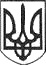 РЕШЕТИЛІВСЬКА МІСЬКА РАДАПОЛТАВСЬКОЇ ОБЛАСТІВИКОНАВЧИЙ КОМІТЕТРІШЕННЯ09 червня 2023 року									№ 130Про проведення повідомної реєстрації Колективного договору між адміністрацією та профспілковим комітетом Піщанського закладу загальної середньої освіти І-ІІІ ступенів імені Л.М. Дудки Решетилівської міської ради Полтавської області на 2023-2027 роки	Керуючись підпунктом 9 пункту „б” частини першої статті 34 Закону України ,,Про місцеве самоврядування в Україні”, статтею 15 Кодексу законів про працю України, Порядком повідомної реєстрації галузевих (міжгалузевих) і територіальних угод, колективних договорів, затверджених постановою Кабінету Міністрів України від 13.02.2013 № 115 (в редакції постанови Кабінету Міністрів України від 21.08.2019 №768), розглянувши лист Піщанського ЗЗСО І-ІІІ ступенів імені Л.М. Дудки від 06.06.2023 № 01-08/66, виконавчий комітет Решетилівської міської радиВИРІШИВ:Провести повідомну реєстрацію Колективного договору між адміністрацією та профспілковим комітетом Піщанського закладу загальної середньої освіти І-ІІІ ступенів імені Л.М. Дудки Решетилівської міської ради Полтавської області на 2023-2027 роки.Міський голова								О.А. Дядюнова